MINUTESBOOTHBAY HARBORSELECTMEN’S MEETING MARCH 28, 2016ATTENDING:		William Hamblen, Vice Chairman				Tricia Warren				Wendy Wolf      	Thomas Woodin, Town ManagerVice Chairman Hamblen called the Board of Selectmen’s meeting to order at 7:00 pm.Pledge of Allegiance:  The Board of Selectmen and members of the audience.Vice Chairman Hamblen explained with Chairman Griffin and Selectman Hoffman absent, they still had a quorum but any votes taken would have to be unanimous in order to be accepted for approval.TOWN MANAGER’S ANNOUNCEMENTS:The town report is in its final stages of being drafted in order for it to go to the printers the first week of April.A separate town meeting is planned specifically dedicated to many Shoreland zone changes, with a representative from DEP in attendance to answer questions.Reminder that Boothbay Mechanics lease at the Fish Pier is coming up for renewal mid-April with the owner, Tom Cogswell requesting a three-year extension.  [Will present a draft for the Board to sign at their next meeting.]Reported that the budget, as it will be presented in the town meeting warrant, is slightly down for the next fiscal year. FINANCIALS:																							Finance Officer Latter reviewed the financial totals with the Board.03/28/16CONSENT AGENDA:Selectman Wolf motioned to approve the March 14th minutes amended to indicate Selectman Warren recused herself from the vote of Mine Oyster’s liquor license renewal due to conflict of interest on page two.  Selectman Warren seconded.  The amended motion passed. Selectman Wolf motioned to approve the requests for liquor license renewals (as a group) from Kalers Crab & Lobster House, Herringbones Pub & Grill, Brown’s Wharf Inn, the Chowder House, Inc., The Opera House and the Topside Inn.   Selectman Warren seconded.  Unanimous approval.  Due to a conflict of interest for Selectman Warren with two Board Members out, the applications for Special Amusement license renewals from Cod’s Head Fish House & BBQ and Mine Oyster LLC were tabled until the next meeting.Selectmen Wolf motioned to approve the application from Whale’s Tale for a Class C (amplified vocal or instrumental music) - Special Amusement license renewal.  Selectman Warren seconded.  Unanimous approval.  Selectman Wolf motioned to approve the application from Herringbones Pub & Grill for a Class A (unamplified vocal or instrumental music on Sundays) and Class C & D (amplified vocal or instrumental music and dance, Wednesday through Saturday) – new Special Amusement license.  Selectmen Warren seconded.  Unanimous approval. Selectman Wolf motioned to approve the application from the Chowder House, Inc., for a Class C Special Amusement license renewal (providing it is indoors).  Selectman Warren seconded.  Unanimous approval.Selectman Wolf motioned to approve the application from Brown Brother’s, Inc. for a Class A, B (entertainment other than music), C and D – Special Amusement license renewal. Selectman Warren seconded.  Unanimous approval.ONGOING BUSINESS:Adopt and approve final version of employee manual.  Selectman Wolf motioned to approve the final version of the employee manual.  Selectman Warren seconded.  Unanimous approval. NEW BUSINESS: Adopt and approve final version of the town meeting warrant with two minor changes.03/28/16Drop Article 21 (since a property tax levy is not needed).Insert the word, “it” in Article 50 (so it reads, “to put it in a reserve account”).Selectman Wolf motioned to approve the final version of the town meeting warrant with the changes.  Selectman Warren seconded.  Unanimous approval. Appointment of election clerks (two year appointments/2016 - 2018).Selectman Wolf motioned to approve the appointments.  Selectman Warren seconded.  Unanimous approval.  PUBLIC FORUM:(None)WARRANTS:  Selectman Wolf motioned that the warrants be approved upon careful review.  Selectman Warren seconded.  Unanimous approval.  EXECUTIVE SESSION:The Board voted to go into Executive Session under MRSA Section 405 (6) (C), to review Tax Acquired Property at 7:17 pm.The Board came out of Executive Session at approximately 7:29 pm.  MOVE TO ADJOURN:The meeting was adjourned at approximately 7:30 pm.    KB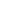 